MONTHLY REPORT FOR OUTBOUND STUDENT扶輪青少年交換學生月報告書Month(月份)：十二月Student‘s Name(學生姓名)：呂宜儒 LucasCountry(派遣國家)：台灣District(派遣地區)：3490Sponsor Club(派遣社)：三峽扶輪社Host Club(接待社)：HAZEBROUCK  MERVILLEPresent Address：2 residence du Moulin du Seau 59270 Bailleul, FranceACTIVITIES DURING THIS MONTH:Public speaking for Rotary meeting etc. attend or listening visits if any：(參加當月扶輪例會情形)    本月沒有參加扶輪例會。Describe your daily activities at present (School, Private invitations etc.)：(描述當月參與活動,如：學校、私人宴會等)    這個月其中有三天，我去阿茲海默之家幫忙。每天來的都是不一樣的老人，其中有病症較輕也有病症很重的。我們駔的事情主要都是陪伴他們，再來就是讓他們做一些簡單的事讓他們忙碌，好比說擦碗盤、削蘋果…當然這是屬於病症較輕的。不然我們也會玩些小遊戲，一些給小小朋友玩的遊戲好讓他們動動腦。不過都是很簡單的東西好比說數數或是辨認日常生活的小東西。    經過了這三天，我了解到阿茲海默症的病患真的很可憐。他們會忘記事情，他們上廁所需要別人幫忙，他們手會抖不能做平常人能做的事情，甚至會有人完全失去生活能力，整天發呆無所適從。相較起來的我實在是太幸福了。而我學會了關照別人、體諒別人的難處，而當然，照顧他們需要很多的耐心，這也是我學到的一門相當大的課程。Total Impression of this month： (當月生活印象及感想)     這個月是聖誕節的月份，在這裡很重視聖誕節，從十二月一開始就慢慢有人在布置聖誕燈飾，家家戶戶都會擺設很多的聖誕布置，而且這裡的聖誕樹都是真的。另外，因為聖誕節，我去接待家庭的店裡幫忙，轟家他們是做boucherie所謂賣肉的，不過這裡不像台灣傳統市場那樣，而是會將肉店裝潢得十分漂亮，大致看起來很像台灣的麵包店，另外還會賣其他已經煮好的料理可直接食用或微波後食用。廚房的工作、烹飪、還有精美的擺盤，對我來說又是新的另一種體驗。Suggestion / Question：(建議及感想)    無No.  2  of times met counselor：       Date：17/12/12 18/12/12   (當月與接待社顧問會面次數及日期)會面溝通話題：    如何處理犯下的錯。語言學習課程情形：每周  0  次/   0 小時。語言學習成效及感想：無This reports should be sent to：Governor Office (Youth Exchange Committee)(我的傳輸線問題尚未解決 無法上傳照片)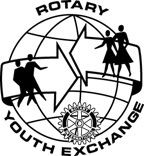 ROTARY YOUTH EXCHANGE COMMITTEEDISTRICT 3490 , TAIWAN國際扶輪第3490地區青少年交換委員會